Stagione Sportiva 2021/2022Comunicato Ufficiale N° 52 del 14/10/2021SOMMARIOSOMMARIO	1COMUNICAZIONI DELLA F.I.G.C.	1COMUNICAZIONI DELLA L.N.D.	1COMUNICAZIONI DEL COMITATO REGIONALE	1Recuperi	1Modifiche al programma gare del 20/10/2021	1NOTIZIE SU ATTIVITÀ AGONISTICA	2ERRATA CORRIGE	4COMUNICAZIONI DELLA F.I.G.C.COMUNICAZIONI DELLA L.N.D.COMUNICAZIONI DEL COMITATO REGIONALERecuperiCAMPIONATO PROMOZIONELa gara CIVITANOVESE CALCIO/CALCIO CORRIDONIA viene recuperata mercoledì 27.10.2021 ore 15,30, al Polisportivo comunale di Civitanova Marche.Modifiche al programma gare del 20/10/2021CAMPIONATO SECONDA CATEGORIAVisti gli accordi societari intervenuti la gara AGRARIA CLUB/AUDAX PAGLIARE viene disputata sul campo sportivo “Merlini” di San Benedetto del Tronto con inizio alle ore 20,30.NOTIZIE SU ATTIVITÀ AGONISTICAPROMOZIONEGIUDICE SPORTIVOIl Giudice Sportivo, Avv. Claudio Romagnoli, con l'assistenza del segretario Angelo Castellana, nella seduta del 14/10/2021, ha adottato le decisioni che di seguito integralmente si riportano:GARE DEL 9/10/2021 PROVVEDIMENTI DISCIPLINARI In base alle risultanze degli atti ufficiali sono state deliberate le seguenti sanzioni disciplinari. ALLENATORI SQUALIFICA FINO AL 27/10/2021 Per comportamento non regolamentare a fine gara. AMMONIZIONE (II INFR) CALCIATORI ESPULSI SQUALIFICA PER UNA GARA EFFETTIVA CALCIATORI NON ESPULSI AMMONIZIONE CON DIFFIDA (IV INFR) AMMONIZIONE (I INFR) GARE DEL 10/10/2021 PROVVEDIMENTI DISCIPLINARI In base alle risultanze degli atti ufficiali sono state deliberate le seguenti sanzioni disciplinari. SOCIETA' AMMENDA Euro 80,00 CIVITANOVESE CALCIO 
Per comportamento offensivo del proprio pubblico nei confronti della terna arbitrale durante la gara. DIRIGENTI INIBIZIONE A SVOLGERE OGNI ATTIVITA' FINO AL 27/10/2021 Per proteste e comportamento irriguardoso nei confronti della terna arbitrale. SECONDA CATEGORIAGIUDICE SPORTIVOIl Giudice Sportivo, Avv. Claudio Romagnoli, con l'assistenza del segretario Angelo Castellana, nella seduta del 14/10/2021, ha adottato le decisioni che di seguito integralmente si riportano:GARE DEL 9/10/2021 PROVVEDIMENTI DISCIPLINARI In base alle risultanze degli atti ufficiali sono state deliberate le seguenti sanzioni disciplinari. DIRIGENTI AMMONIZIONE (I INFR) JUNIORES UNDER 19 REGIONALEGIUDICE SPORTIVOIl Giudice Sportivo, Avv. Claudio Romagnoli, con l'assistenza del segretario Angelo Castellana, nella seduta del 14/10/2021, ha adottato le decisioni che di seguito integralmente si riportano:GARE DEL 9/10/2021 PROVVEDIMENTI DISCIPLINARI In base alle risultanze degli atti ufficiali sono state deliberate le seguenti sanzioni disciplinari. DIRIGENTI AMMONIZIONE (I INFR) Ammonizione con diffida per comportamento inopportuno. GARE DEL 10/10/2021 PROVVEDIMENTI DISCIPLINARI In base alle risultanze degli atti ufficiali sono state deliberate le seguenti sanzioni disciplinari. CALCIATORI ESPULSI SQUALIFICA PER UNA GARA EFFETTIVA CALCIATORI NON ESPULSI AMMONIZIONE (II INFR) AMMONIZIONE (I INFR) 		IL SEGRETARIO				IL GIUDICE SPORTIVO                       Angelo Castellana				    Claudio RomagnoliERRATA CORRIGECAMPIONATO PROMOZIONEA seguito di verifica l’inibizione fino al 27.10.2021 riportata nel CU n. 51 del 13.10.2021 a carico del dirigente Cerolini Valerio, che nel suddetto CU risulta essere tesserato con la soc. Chiesanuova, deve ritenersi revocata con effetto immediato; al contempo il sig. Cerolini Valerio, che è tesserato con la soc. Civitanovese Calcio, nel presente CU risulta essere inbito fino al 27.10.2021.L’ammenda di € 80,00 riportata nel CU n. 51 del 13.10.2021 a carico della soc. Chiesanuova è annullata in quanto la stessa deve essere comminata, come risulta nel presente CU alla soc. Civitanovese Calcio.Causa disguido tecnico i provvedimenti disciplinari relativi alla gara MONTECOSARO/CLUENTINA CALCIO del 09.10.2021 non risultano nel CU n. 51 del 13.10.2021; vengono riportati nel presente CUCAMPIONATO SECONDA CATEGORIA A seguito di verifica, la squalifica fino al 20.10.2021 riportata nel CU n. 51 del 13.10.2021 a carico del massaggiatore Sanpaolese Tiziano della soc. Real Porto deve ritenersi revocata con effetto immediato; al contempo viene inserito fra i massaggiatori ammoniti il sig. Sampaolesi Tiziano, tesserato con la soc. Real Porto, come risulta nel presente CU.CAMPIONATO JUNIORES UNDER 19 REGIONALEA seguito di verifica l’ammonizione riportata nel CU n. 51 del 13.10.2021 a carico del calciatore SBROLLA ALESSANDRO, tesserato con la soc. Calcio Atletico Ascoli deve ritenersi revocata con effetto immediato; al contempo il medesimo, come risulta nel presente CU, è inserito fra i calciatori espulsi e squalificati per 1 gara.Nel presente CU sono inseriti i nominatvi dei calciatori sanzionati nella gara Centobuchi 1972/Calcio Atletico Ascoli del 10.10.2021 che non sono stati riportati nel predetto CU n. 51.Sanzionato con l’ammonizione il dirigente Milanesi Daniel Osvaldo, tesserato con la SS Maceratese 1922 che erroneamente non è stato inserito nel CU n. 51 del 13.10.2021Le ammende irrogate con il presente comunicato dovranno pervenire a questo Comitato entro e non oltre il 25/10/2021.Pubblicato in Ancona ed affisso all’albo del C.R. M. il 14/10/2021.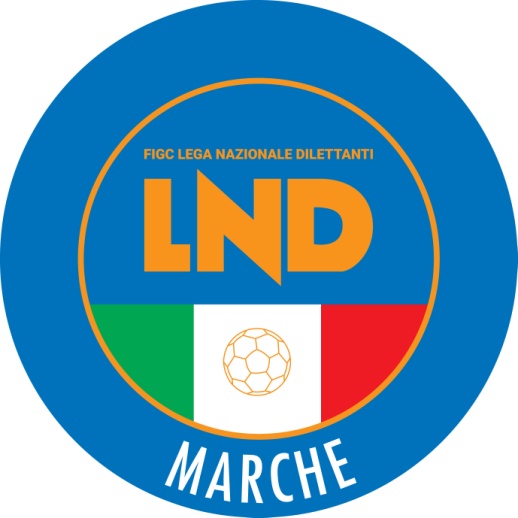 Federazione Italiana Giuoco CalcioLega Nazionale DilettantiCOMITATO REGIONALE MARCHEVia Schiavoni, snc - 60131 ANCONACENTRALINO: 071 285601 - FAX: 071 28560403                          sito internet: www.figcmarche.it                          e-mail: crlnd.marche01@figc.itpec: marche@pec.figcmarche.itROSCIOLI FABIO(MONTECOSARO) CANESIN PIETRO(CLUENTINA CALCIO) MERCANTI EMILIANO(MONTECOSARO) MARCANTONI DAVIDE(CLUENTINA CALCIO) BAIOCCO SIMONE(MONTECOSARO) FOGLIA LORENZO(CLUENTINA CALCIO) MESSI MARINO(CLUENTINA CALCIO) BARTOLINI FEDERICO(MONTECOSARO) COGNIGNI MATTEO(MONTECOSARO) SALVATI DANIELE(MONTECOSARO) TRAMANNONI NICOLO(MONTECOSARO) CEROLINI VALERIO(CIVITANOVESE CALCIO) SAMPAOLESI TIZIANO(REAL PORTO) MILANESI DANIEL OSVALDO(S.S. MACERATESE 1922) SBROLLA ALESSANDRO(CALCIO ATLETICO ASCOLI) CINAGLIA ALESSANDRO(CALCIO ATLETICO ASCOLI) DI CARLO DAVIDE(CALCIO ATLETICO ASCOLI) CANNELLINI FRANCESCO(CALCIO ATLETICO ASCOLI) RAGO NICOLO(CALCIO ATLETICO ASCOLI) SACCONI EMILIO(CALCIO ATLETICO ASCOLI) DEL GIOVINE EDOARDO(CENTOBUCHI 1972 MP)   Il Segretario(Angelo Castellana)Il Presidente(Ivo Panichi)